Pressmeddelande, tisdag den 25 februari 202020 miljoner för innovativ hållbar utveckling till svensk gruvindustriDet strategiska innovationsprogrammet SIP STRIM utlyser årligen forskningsmedel för att finansiera projekt som stärker svensk konkurrenskraft för gruv- och metallutvinnande industri. Nu står det klart vilka projekt som finansierats medel i årets utlysning. Av de 36 projektansökningar som lämnades in till utlysningen har 14 förstudier, ett pilotprojekt och fyra fullskaleprojekt beviljats finansiering om sammanlagt 20,6 Mkr. Målet med utlysningen som stängde den 7 november 2019 är att finansiera projekt som möter de samhällsutmaningar som definieras i branschens strategiska forsknings- och innovationsagenda. De projektansökningar som lämnas in till SIP STRIMs öppna utlysningar bedöms i Vinnovas regi av en bedömarpanel bestående av oberoende internationella experter.Lawrence Hooey, teknik- och innovationsansvarig på SIP STRIM är nöjd med resultatet av utlysningen - Vi ser det här som en mycket framgångsrik ansökningsomgång med projekt som kommer att stärka den svenska gruvindustrin ytterligare. De beviljade projekten spänner över flera innovationsområden med allt från gruvteknik, miljö, metallurgi, mineralteknik och prospektering. Men det är också glädjande att se att det utöver tekniska projekt också finns två projekt som adresserar bredare samhällsfrågor.SIP STRIM har under året satsat mycket på att få in nya aktörer till programmet. - Det är oerhört roligt att vi ser att det arbete vi har lagt ned har gett resultat. Vi har bland annat åkt runt till universitet och andra aktörer för att informera om de möjligheter vi erbjuder. Det här har resulterat i en stor spridning av aktörer i projekten och dessutom 18 helt nya aktörer till programmet. Det här är en viktig del i det svenska innovationssystemet, för det är just genom möten mellan olika aktörer och aktörer från olika branscher som man kan hitta nya innovativa lösningar. Så snart startrapporter har lämnats in till Vinnova så kommer man kunna läsa mer om samtliga projekt, både på Vinnovas och SIP STRIMs webb.För ytterligare information kontakta
Terese Mella, Kommunikationsansvarig SIP STRIM, terese.mella@sipstrim.se, tfn. 070-637 99 80
Lawrence Hooey, Teknik- och innovationsansvarig SIP STRIM, lawrence.hooey@sipstrim.se, tfn. 076-129 66 02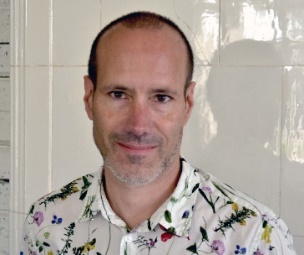 Foto: Lawrence Hooey, Teknik- och Innovationsansvarig SIP STRIMBeviljade projekt i SIP STRIMs utlysning ” Mot en hållbar utveckling inom gruv- och metallutvinnande industri”Följande fjorton förstudier har beviljats finansiering:ME - Mosa elefanten 
ME- Mash the elephant
Projektledare: Luleå Tekniska Universitet
Beviljad finansiering: 498 000 kr
AG-Test Småskaliga tester för uppskalning av autogenmalning 
AG-test Small scale tests for autogenous grinding scale-up
Projektledare: Luleå Tekniska Universitet
Beviljad finansiering: 498 000 kr
Utvärdering av en drönarbaserad metod för säker och kostnadseffektiv mätning av ytvattenflöden i gruvrecipienter
Evaluation of a drone-based method for safe and cost-effective monitoring of surface water flows in mine recipients
Projektledare: IVL Svenska Miljöinstitutet AB
Beviljad finansiering: 500 000 kr
Metallurgi på Dictyonemaskiffer
Metallurgy of Dictyonema
Projektledare: Scandivanadium AB
Beviljad finansiering: 500 000 kr
Off-road Dynamic Charging
Projektledare: Volvo Construction Equipment AB
Beviljad finansiering: 500 000 kr
Modelling for the selection of remediation strategies for TSF
Projektledare: Luleå Tekniska Universitet
Beviljad finansiering: 500 000 kr
Nya optiska fibrer för gasavkänning: applicering i krävande miljöer
Novel optical fibre gas sensors: application in harsh enviroment
Projektledare: RISE
Beviljad finansiering: 466 000 kr
FILTRENE MINING Process: Återvinning av värdefulla metaller från vattenströmmen i gruvindustrin
FILTRENE MINING solution: Recovery of valuable metals from water stream in mining industry
Projektledare: Grafren AB
Beviljad finansiering: 473 000 kr
Modellering av hydraulslangar för underjordiska gruvmaskiner
Predictive modeling of hydraulic hoses for underground mining
Projektledare: Örebro Universitet
Beviljad finansiering: 435 000 kr
Miljövänlig smörjning vid bergborrning
Pre-study: Sustainable lubrication of rock drilling
Projektledare: Luleå Tekniska Universitet
Beviljad finansiering: 500 000 kr
Utilizing the isotopic and trace element fingerprint of sphalerite for traceability applications
Projektledare: Luleå Tekniska Universitet 
Beviljad finansiering: 243 000 kr
Gruvor och metaller i omställningen till ett hållbart samhälle - En utställning om aktuella fakta och statistik
Mining and metals in the transition to a sustainable society - An exhibition about current facts and figures
Projektledare: Bergskraft
Beviljad finansiering: 495 000 kr
3D modellering av elektromagnetiska fält från kontrollerade källor anpassad till malmprospektering
3D modelling of controlled-source electromagnetic fields adopted to mineral prospecting
Projektledare: Uppsala Universitet 
Beviljad finansiering: 330 000 kr
Feasibility study for seismicity forecasting in seismically active underground mines
Projektledare: Luleå Tekniska Universitet 
Beviljad finansiering: 500 000 kr
Följande fyra fullskaleprojekt har beviljats finansiering:System för fjärrskrotning
Systems for remote scaling
Projektledare: Mittuniversitetet
Beviljad finansiering: 800 000 kr
MINEDEER
Projektledare: SLU Svenska Lantbruksuniversitetet
Beviljad finansiering: 2 997 000 kr
Hydrogen Peroxide Emulsion
Projektledare: AB Etken Teknologi 
Beviljad finansiering: 5 232 000 kr
Automatiserad planering och koordination av autonoma fordon i underjordsgruvor
Automated planning and coordination of autonomous haulers in underground mines
Projektledare: Örebro Universitet
Beviljad finansiering: 4 095 000 kr
Följande pilotprojekt har beviljats finansiering:Högupplöst magnetisk kartläggning med UAV
High resuolution magnetic surveying using UAV
Projektledare: Swedish Geological AB
Beviljad finansiering: 1 041 000 kr
